МИНИСТЕРСТВОЭКОНОМИЧЕСКОГО РАЗВИТИЯ ПРИДНЕСТРОВСКОЙ МОЛДАВСКОЙ РЕСПУБЛИКИП Р И К А З30 июля 2018 года							                                 № 595г. ТираспольО введении в действие нормативных документов по стандартизации на территории Приднестровской Молдавской Республики(опубликование в газете «Приднестровье» от 9 августа 2018 года № 143)В соответствии с Законом Приднестровской Молдавской Республики от 23 ноября 1994 года «О стандартизации» (СЗМР 94-4) с изменениями и дополнением, внесенными законами Приднестровской Молдавской Республики от 10 июля 2002 года № 152-ЗИД-III (САЗ 02-28); от 24 декабря 2012 года № 259-ЗИ-V (САЗ 12-53); от 30 декабря 2013 года № 289-ЗИД-V (САЗ 14-1); от 21 января 2014 года № 35-ЗИ-V (САЗ 14-4), Постановлением Верховного Совета Приднестровской Молдавской Республики от 21 мая 2002 года № 584 «О признании рамочной нормой права на территории Приднестровской Молдавской Республики Соглашения «О проведении согласованной политики в области стандартизации, метрологии и сертификации» (с оговоркой) Межгосударственного совета по стандартизации, метрологии и сертификации» (САЗ 02-21), на основании ходатайства ЗАО «Молдавская ГРЭС», а также в целях актуализации нормативной базы стандартов, п р и к а з ы в а ю:1. Ввести в действие на территории Приднестровской Молдавской Республики в качестве государственного стандарта Приднестровской Молдавской Республики c редакционными изменениями, соответствующими требованиям законодательства Приднестровской Молдавской Республики, следующий межгосударственный стандарт: ГОСТ 32489-2013 «Пояса предохранительные строительные. Общие технические условия».2. Ввести в действие на территории Приднестровской Молдавской Республики следующий государственный стандарт Приднестровской Молдавской Республики с редакционными изменениями, соответствующими требованиями законодательства Приднестровской Молдавской Республики: ГОСТ ПМР ГОСТ Р 53822-2018 «Автомобильные транспортные средства. Домкраты гидравлические. Технические требования и методы испытаний», гармонизированный с ГОСТ Р 53822-2010.3. В Приказ Министерства экономического развития Приднестровской Молдавской Республики от 15 июня 2018 года № 439 «О введении в действие и отмене нормативных документов по стандартизации на территории Приднестровской Молдавской Республики» (газета "Приднестровье" от 27.06.2018 года № 112) внести следующие изменения:а) в подпункте 1) подпункта а) пункта 1 слова «ГОСТ ISO 2875-213» заменить словами «ГОСТ ISO 2875-2013».б) подпункт б) пункта 2 исключить.4. На официальном сайте Министерства экономического развития Приднестровской Молдавской Республики (http://minregion.gospmr.org/index.php/gos-reestry) в двухнедельный срок со дня официального опубликования настоящего Приказа разместить тексты либо ссылки на сайты, содержащие тексты введенных стандартов, согласно пунктам 1 и 2 настоящего Приказа.5. Настоящий Приказ вступает в силу со дня, следующего за днем его официального опубликования в газете «Приднестровье».  МИНИСТЕРУЛ ДЕЗВОЛТЭРИЙ ЕКОНОМИЧЕАЛ РЕПУБЛИЧИЙМОЛДОВЕНЕШТЬ НИСТРЕНЕ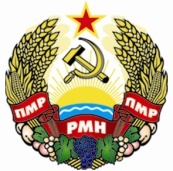 МIНIСТЕРCТВО ЕКОНОМIЧНОГО РОЗВИТКУПРИДНIСТРОВСЬКОIМОЛДАВСЬКОI РЕСПУБЛIКИЗаместитель Председателя ПравительстваПриденстровской Молдавской Республики – министр С.А. Оболоник